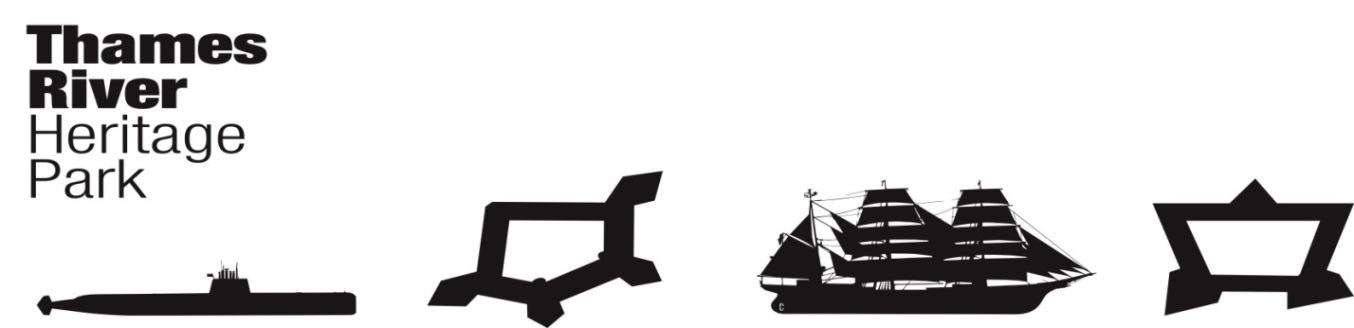 Thames River Heritage ParkTransition Team Meeting - AgendaWednesday, May 25, 2016, 8:30AM (0830)Fort Trumbull State Park Conference Center90 Walbach StreetNew London, ConnecticutI.  Call to Order: C. CoxII. THRP Chairman’s Report/Announcements	Consideration, discussion regarding Foundation Board Members	Possible vote on proposed members.	Report on meeting with Seabird Enterprises regarding van transportation to NautilusIII. Approval of Minutes –P. Adams 	April 18, 2016  Special Meeting - revised	May 4, 2016IV. Fiduciary Report – J. Butler	Charter Membership - statusV. Committee Reports	A. Organization Committee – Chair: Juliet Hodge		1. Identify purpose/intent of the office		2. Budget		3. Location		4. Timeline Revision?	B. Governance Committee – Chair: Joe Selinger		Bylaws & Foundation statusC. Finance Committee – Chair:  Brent Eugenides		1. Operating & Capital Budgets - refined		2. Fundraising PlanD. Communications & Programming Committee – Chair: Penny Parsekian		1. Grand Opening for Water Taxi - Planning		2. Community Building with Heritage Sites to Improve Visitor Experience		3. Heritage Park and Water Taxi Marketing Plan		4. Funding Needs and Funds Raised		5. OtherE. Water Taxi Planning and Operations – Chair: Marian Galbraith		1.  MOU – DEEP		2. MOU – CONNDOT		3. US Coast Guard – COI		4. Nautilus Water Taxi Dock – on hold for the immediate future.  Pans need to be 			revised and all permits must be obtained.  Due to severe budget issues, 				there is no funding to proceed.		5. Report on presentation to Eastern CT Chamber of Commerce.VI. Good of the OrderVII. Next Meeting Date(s) & Location	June 22, 2016 @ 0830 (Submarine Force Museum – Nautilus)	July 27, 2016  @0830 (Fort Trumbull)VIII. AdjournPO Box & Social Media Addresses:			Thames River Heritage Park			1 Waterfront Park 			PO Box 851 			New London, 06320			Twitter account: twitter.com/thamesriverpark			Website: www.thamesriverheritagepark.org			Email: info@thamesriverheritagepark.org 				Facebook: facebook.com/thamesriverheritagepark